Кроха сын к отцу пришёл,  и  спросила кроха:          «Ели я курить начну, это очень плохо?»Видимо, врасплох застал                                     Сын отца вопросомПапа с кресла быстро встал,                                      Бросил папиросу.И сказал отец тогда,                                      Глядя сыну в очи:«Да, сынок, КУРИТЬ ТАБАК -                                      Это ОЧЕНЬ ПЛОХО!»Сын, услышав сей ответ,                                     Снова вопрошает:«Ты ведь куришь много лет                                      И не умираешь!?»«Закурил я с юных лет,                                     Чтоб казаться взрослым,Ну а стал от сигарет                                    Меньше нормы ростом.Я уже не побегу  за тобой вприпрыжку,                                      Бегать быстро не могу,Мучает одышка.                                      Сердце, лёгкие больны, В этом нет сомненья,                           Я здоровьем заплатил  за своё куренье!НИКОТИН – ОПАСНЫЙ ЯД!  Сердце поражает,                               А смола от сигарет в бронхах оседает!Я бросал курить раз пять,                                          Может быть, и боле, Да беда - курю опять,                                          Не хватает воли».«Ты – мой папа, я - твой  сын,                                          Справимся с бедою.Ты бросал курить один,                                           А теперь нас двое.Я и мама не хотим                                          Мы курить пассивно.К нам ведь тоже никотин                                         Попадает с дымом.И семейный наш бюджет станет побогаче,                    Купим мне велосипед, чтоб гонял на даче».«Ну и кроха! Вот так сын!                                         Все проблемы враз решил.Ладно.  Я согласный.                                Но условие скорей тоже выдвигаю –ТЫ И ПРОБОВАТЬ НЕ СМЕЙ!                                НУ А Я КУРИТЬ БРОСАЮ!!!!»СТОИТ ЗАДУМАТЬСЯ: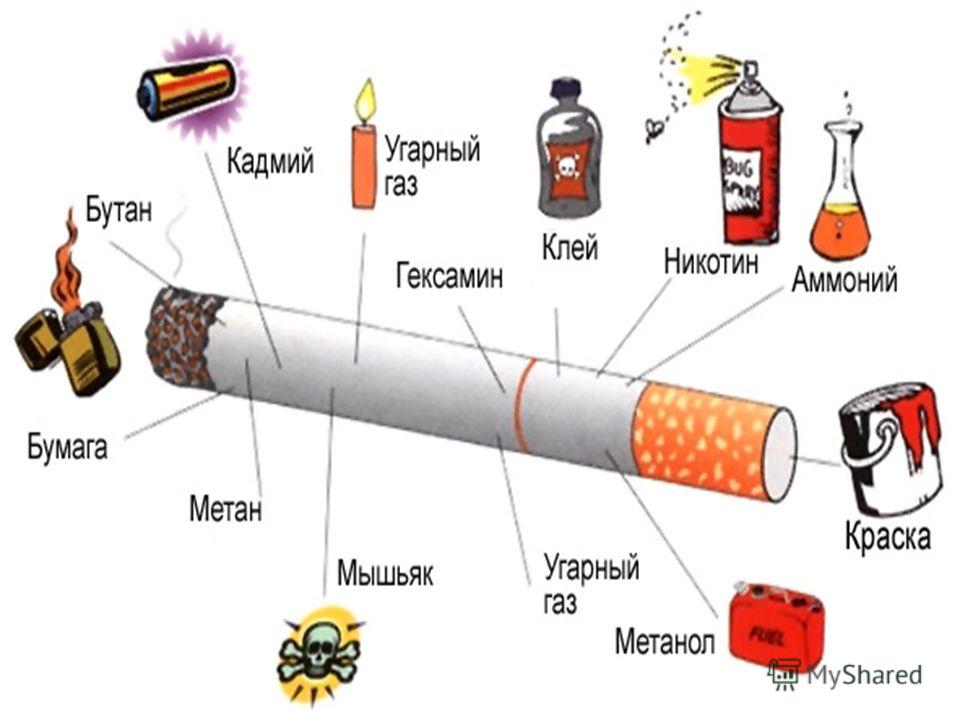 УВАЖАЕМЫЕ РОДИТЕЛИ!БУДЬТЕ ПРИМЕРОМ ДЛЯ ВАШИХ ДЕТЕЙ!!!Утверждено постановлением Комиссии по делам несовершеннолетних и защите их прав в муниципальном образовании «Новодугинский район» Смоленской области от ________________________№______________(памятка для детей и родителей)«Что такое хорошо и что такое плохо!»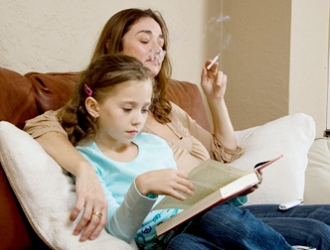 Новодугино, 2018 г.